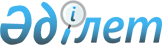 О ходе выполнения Плана действий по формированию Единого экономического пространства Республики Беларусь, Республики Казахстан и Российской Федерации
					
			Утративший силу
			
			
		
					Решение Комиссии таможенного союза от 28 января 2011 года № 518. Утратило силу решением Коллегии Евразийской экономической комиссии от 20 ноября 2018 года № 186.
      Сноска. Утратило силу решением Коллегии Евразийской экономической комиссии от 20.11.2018 № 186 (вступает в силу по истечении 30 календарных дней с даты его официального опубликования).
      Комиссия таможенного союза решила:
      1. Принять к сведению информацию Генерального секретаря ЕврАзЭС о ходе выполнения Плана действий по формированию Единого экономического пространства Республики Беларусь, Республики Казахстан и Российской Федерации.
      2. Принять за основу проекты Плана мероприятий по реализации Соглашений, формирующих Единое экономическое пространство, и Плана мероприятий по реализации полномочий Наднационального органа (Комиссии Таможенного союза), предусмотренных Соглашениями по ЕЭП (прилагаются).
      Секретариату Интеграционного Комитета ЕврАзЭС совместно со Сторонами доработать указанные проекты Планов и представить их на рассмотрение Комиссии Таможенного союза.
      3. Определить ответственными за разработку документов по реализации Соглашений, формирующих ЕЭП, Стороны, являющиеся разработчиками соответствующего Соглашения.
      Члены Комиссии Таможенного союза:
      Проект             ПЛАН МЕРОПРИЯТИЙ
по реализации полномочий Наднационального органа (Комиссии
Таможенного союза), предусмотренных Соглашениями по ЕЭП  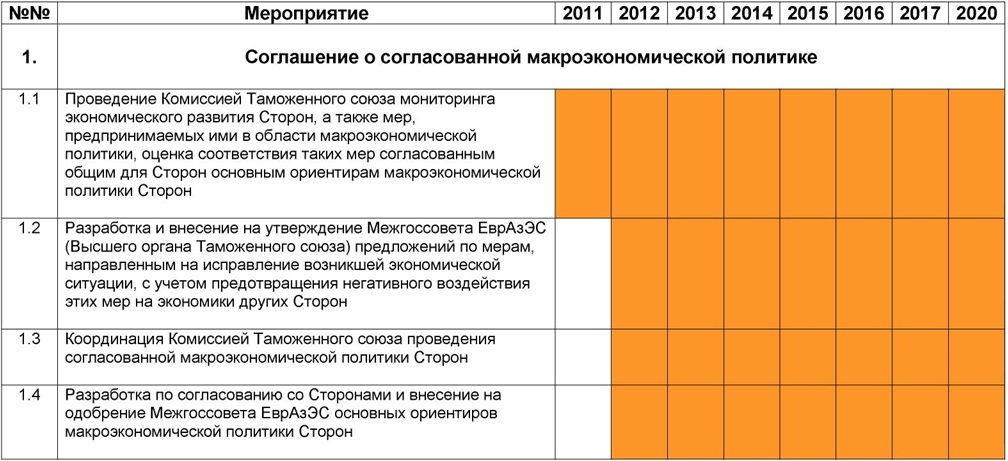 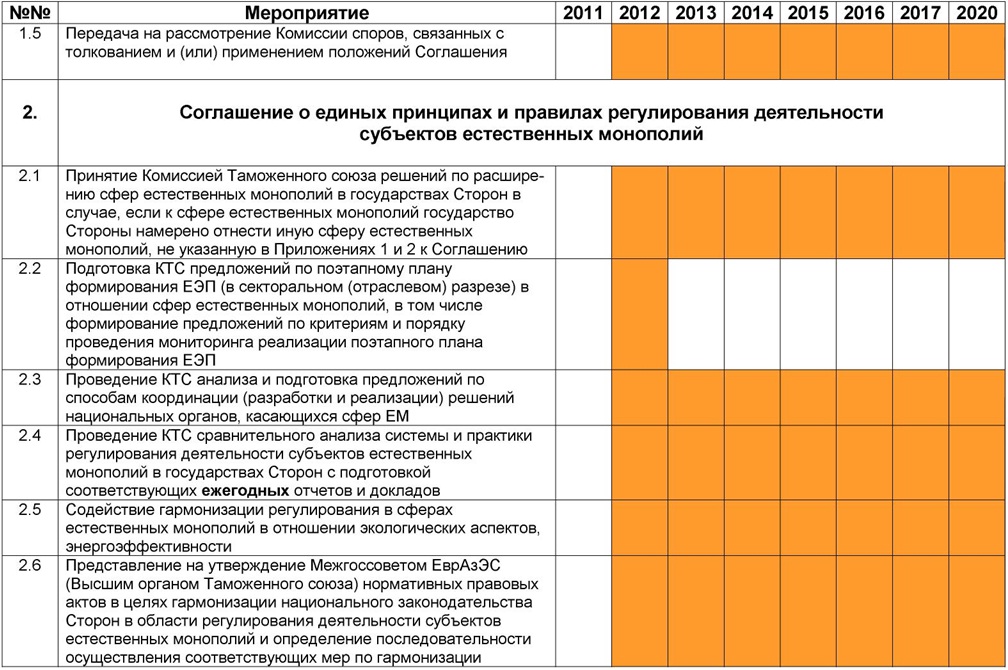 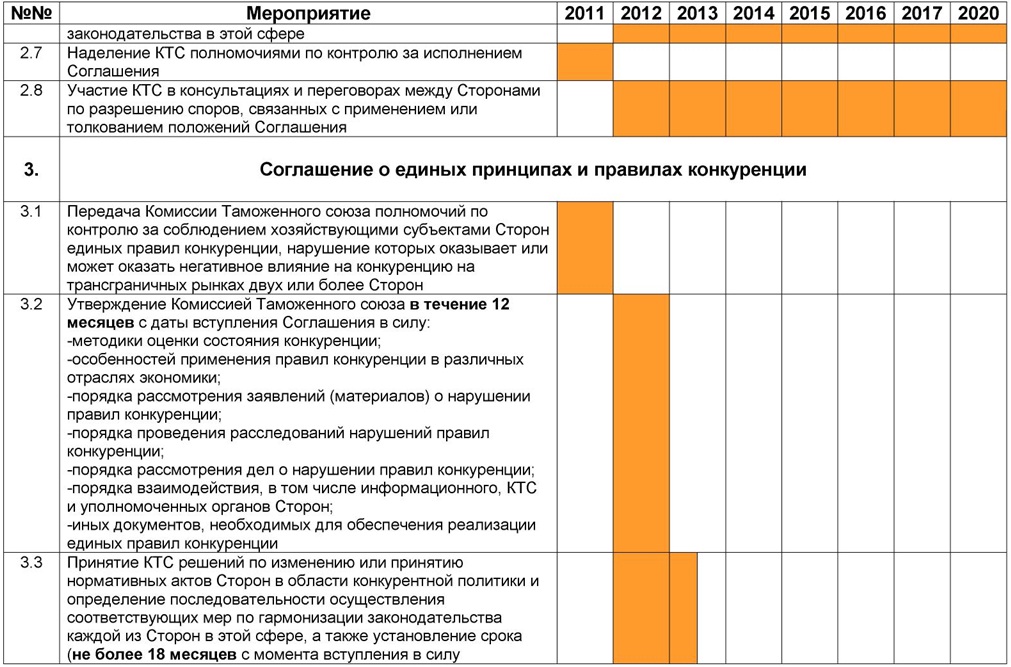 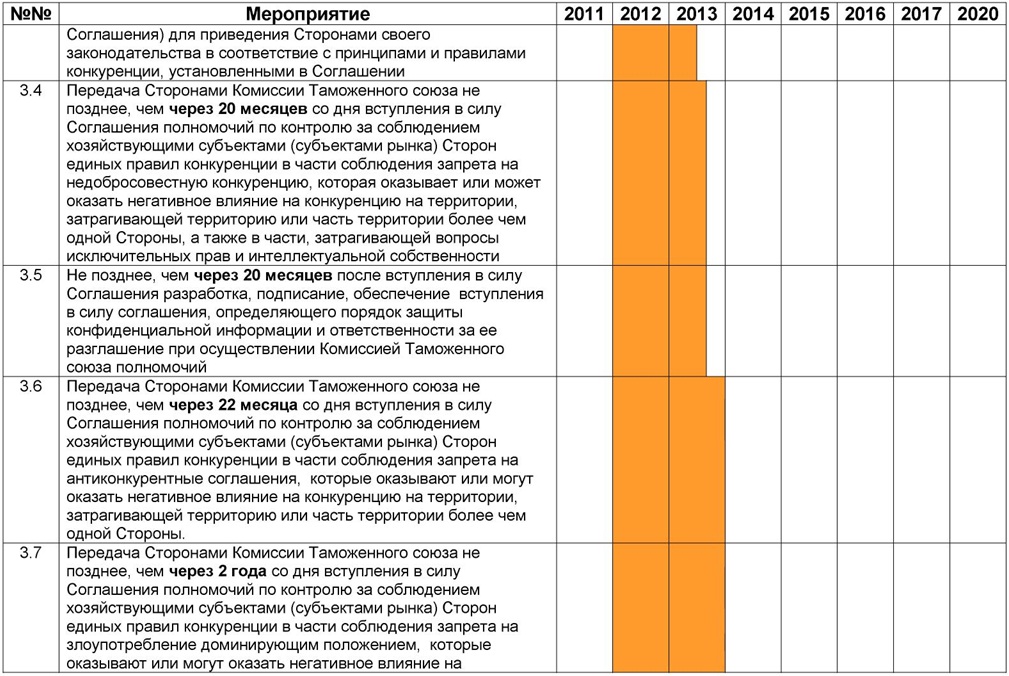 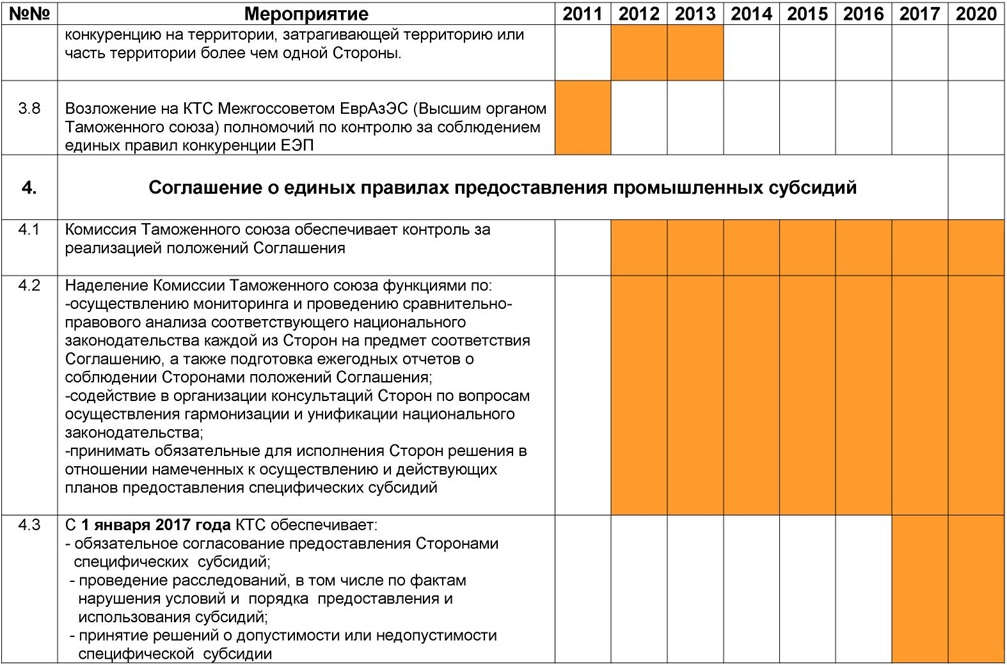 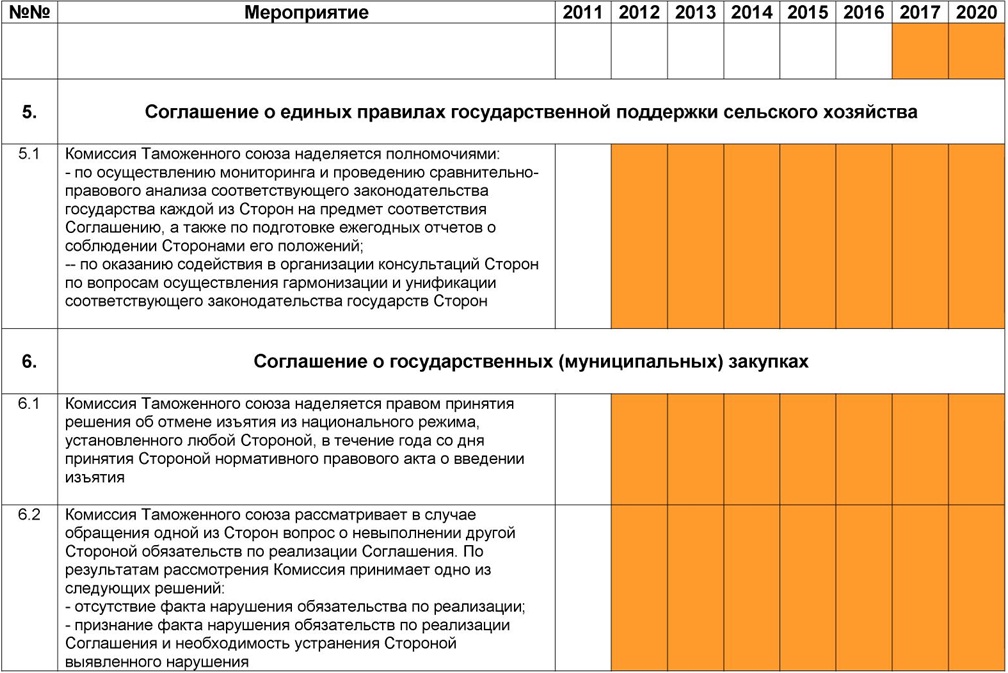 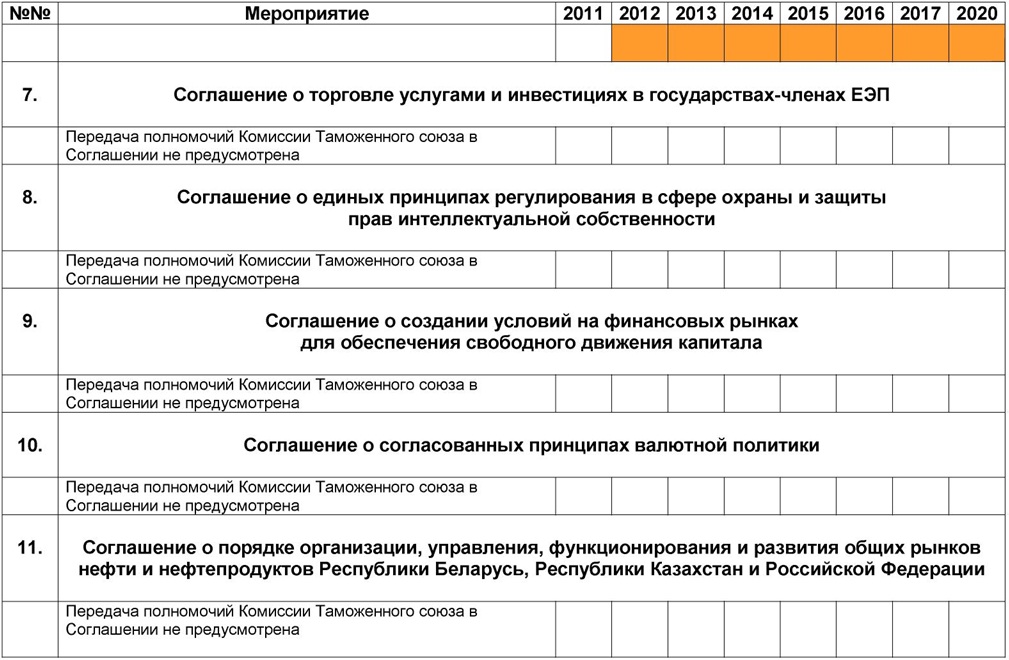 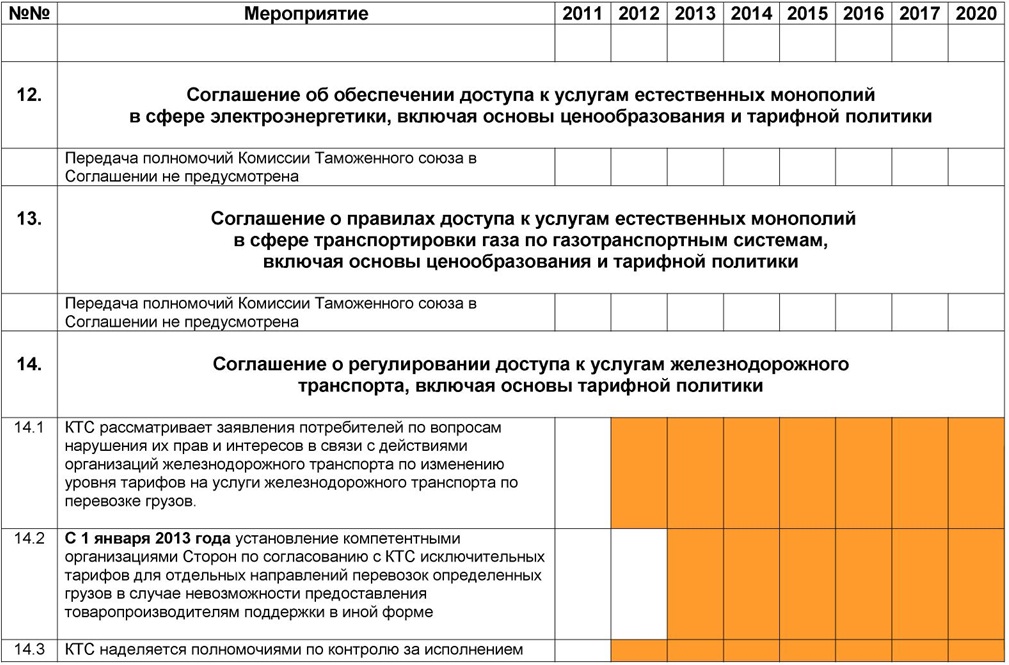 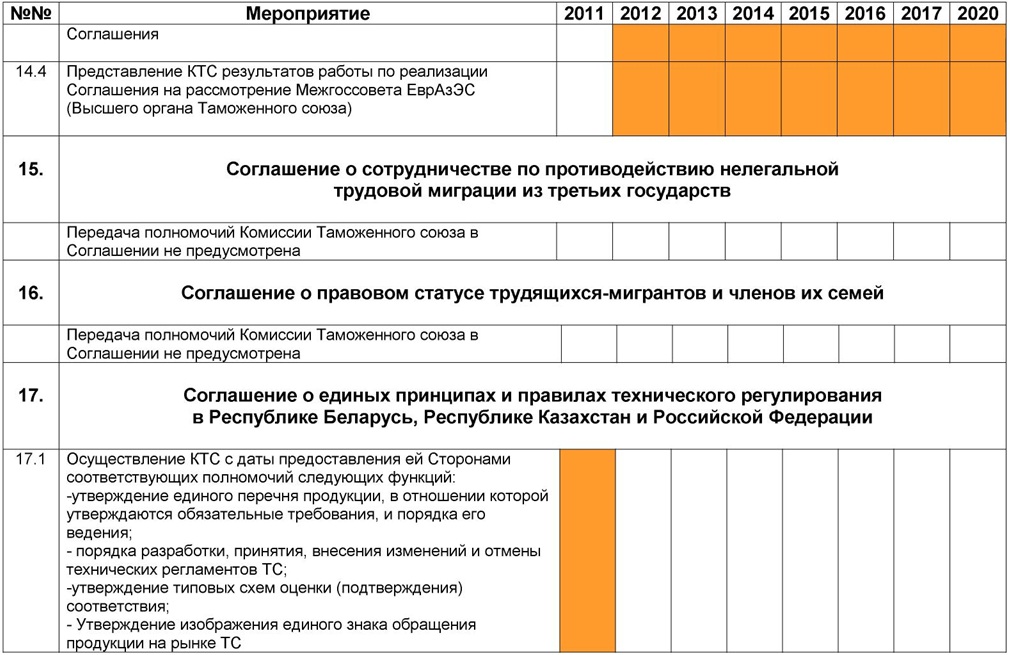 
      Проект             ПЛАН МЕРОПРИЯТИЙ
по реализации Соглашений, формирующих ЕЭП  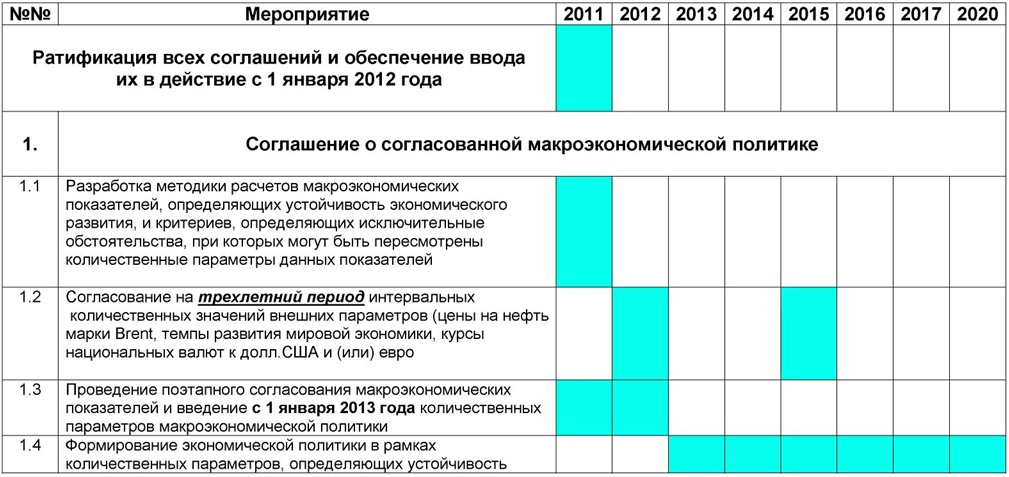 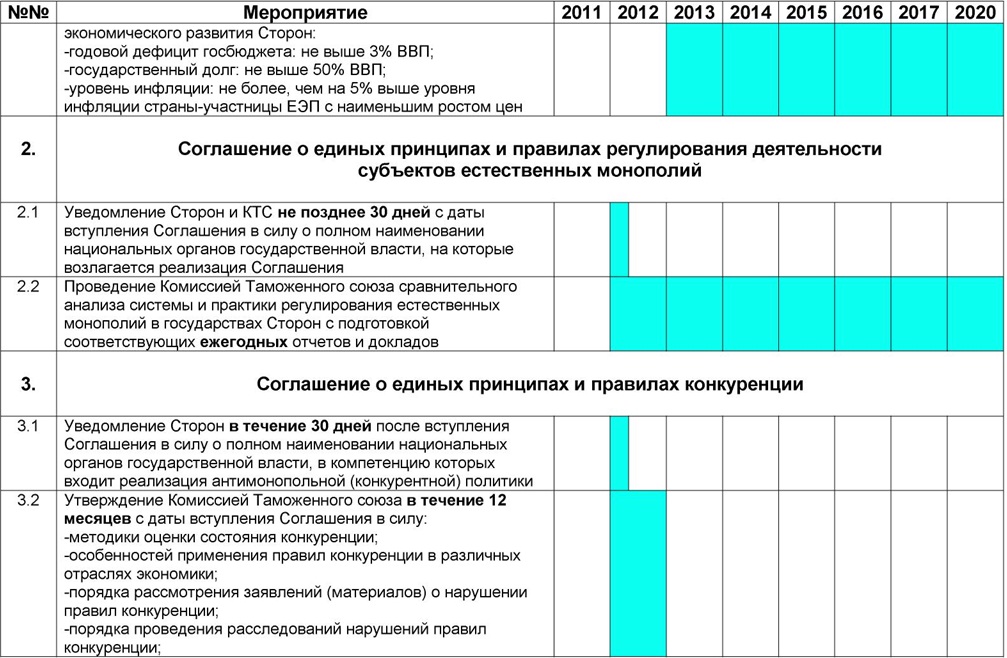 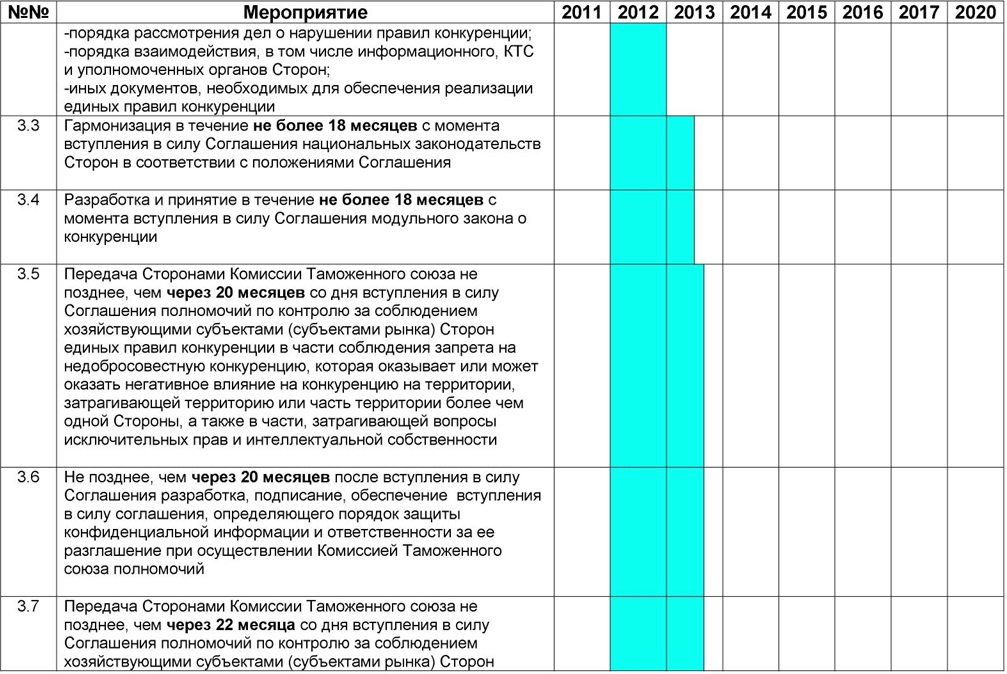 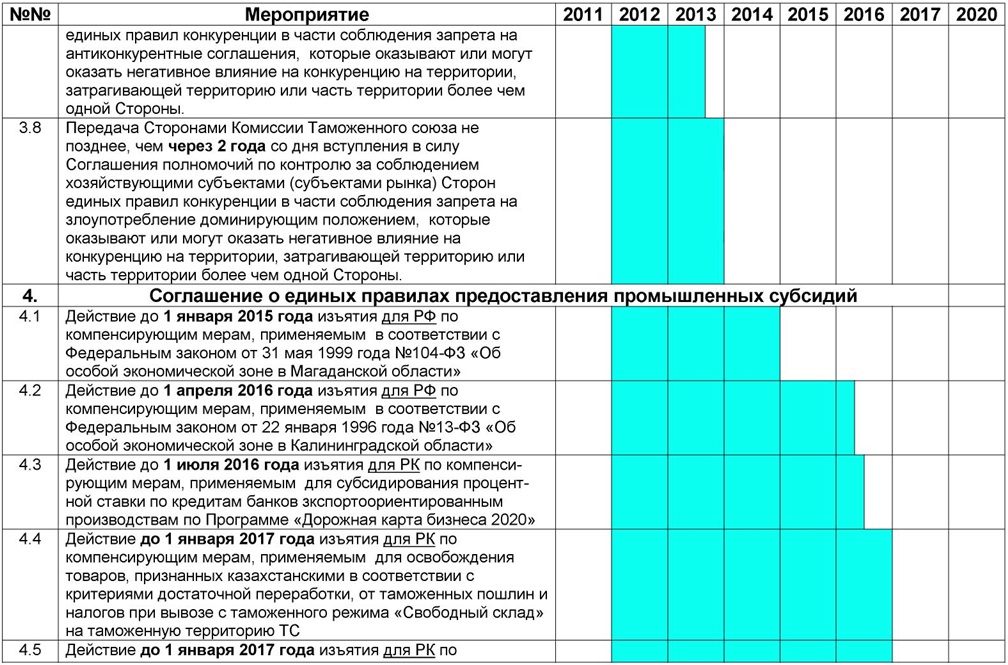 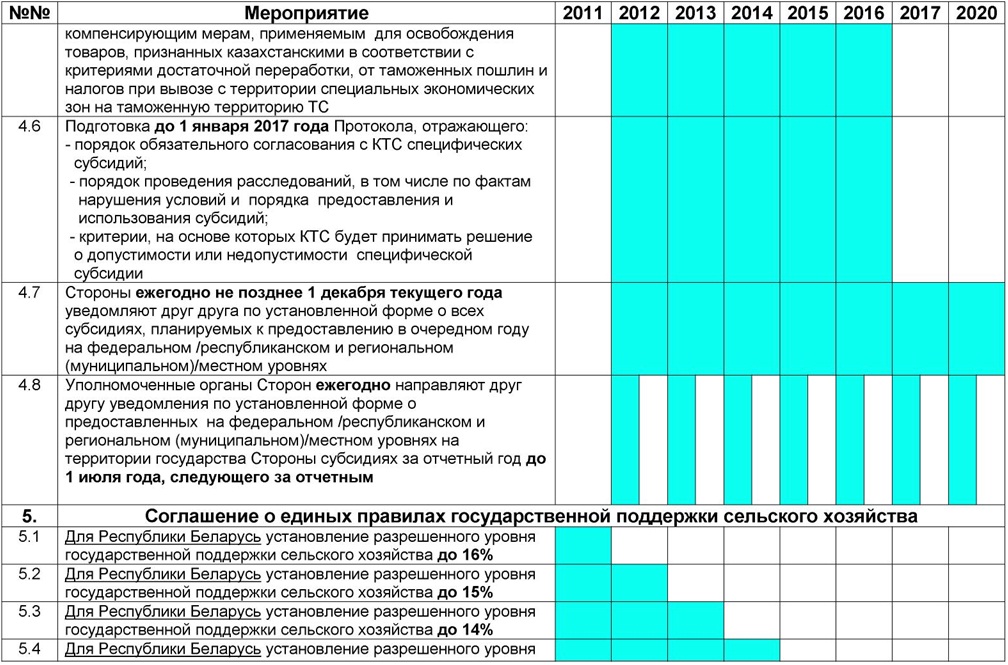 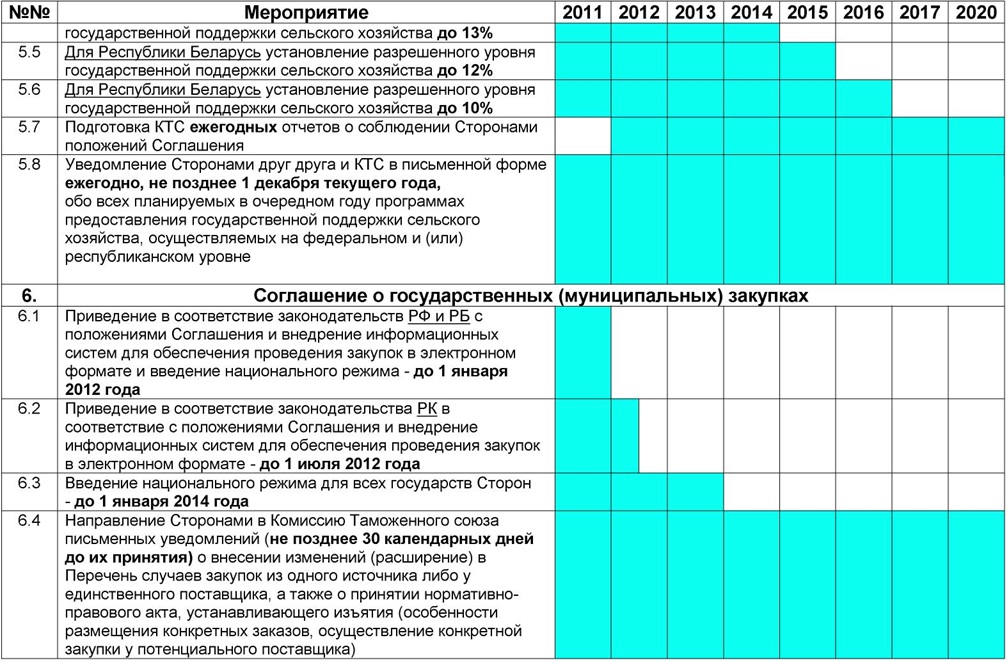 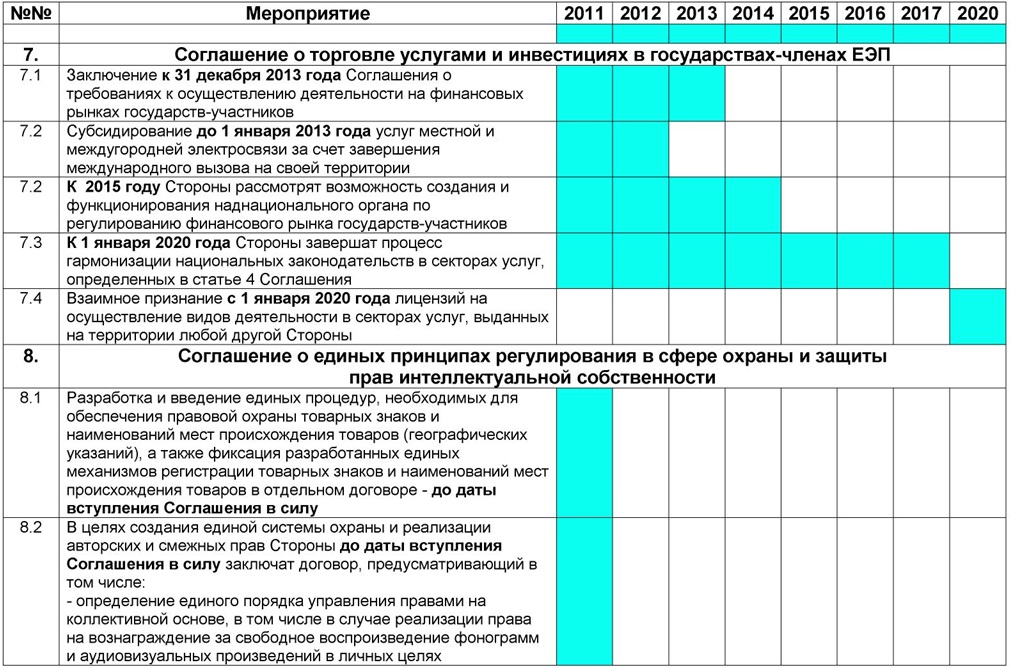 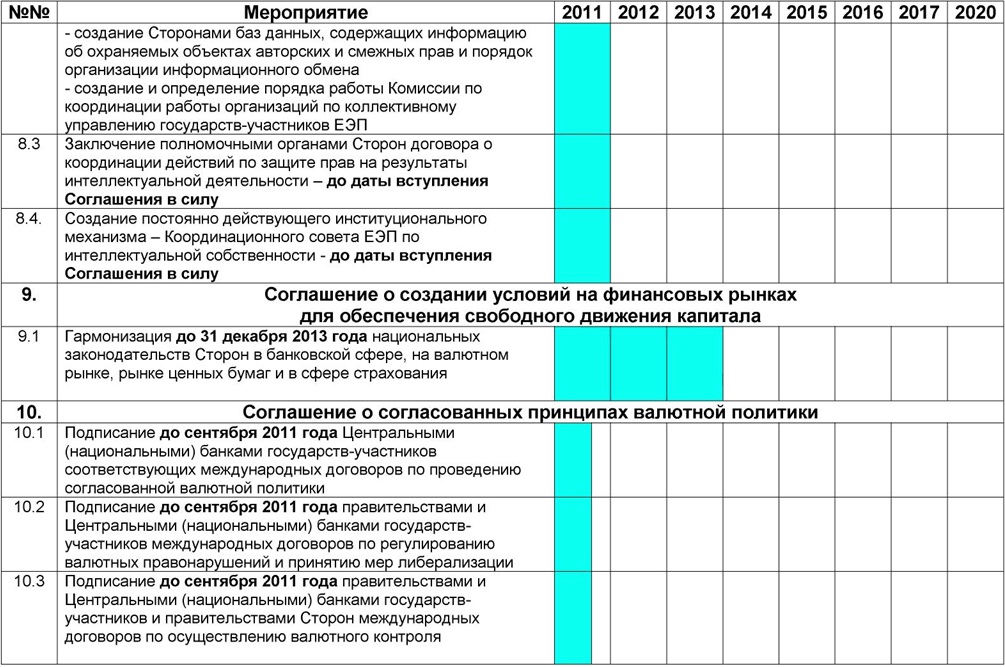 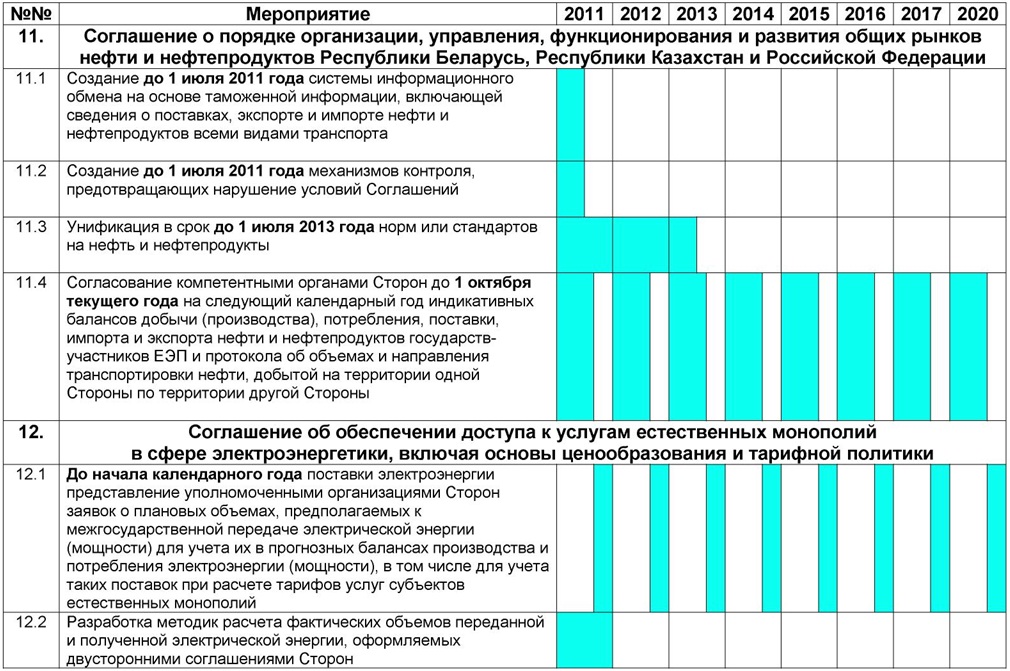 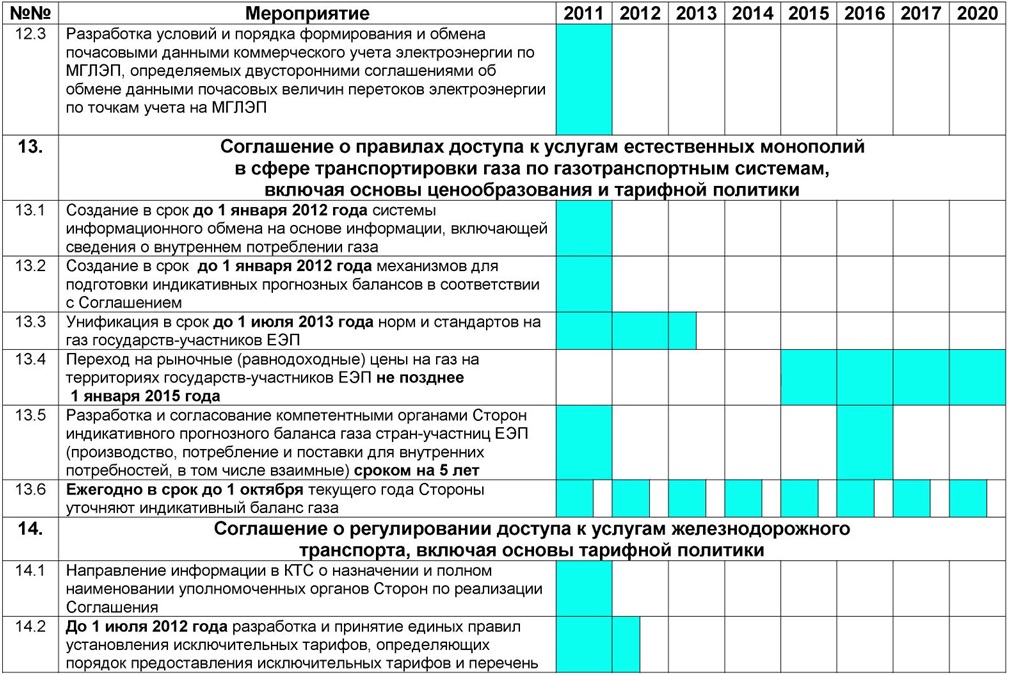 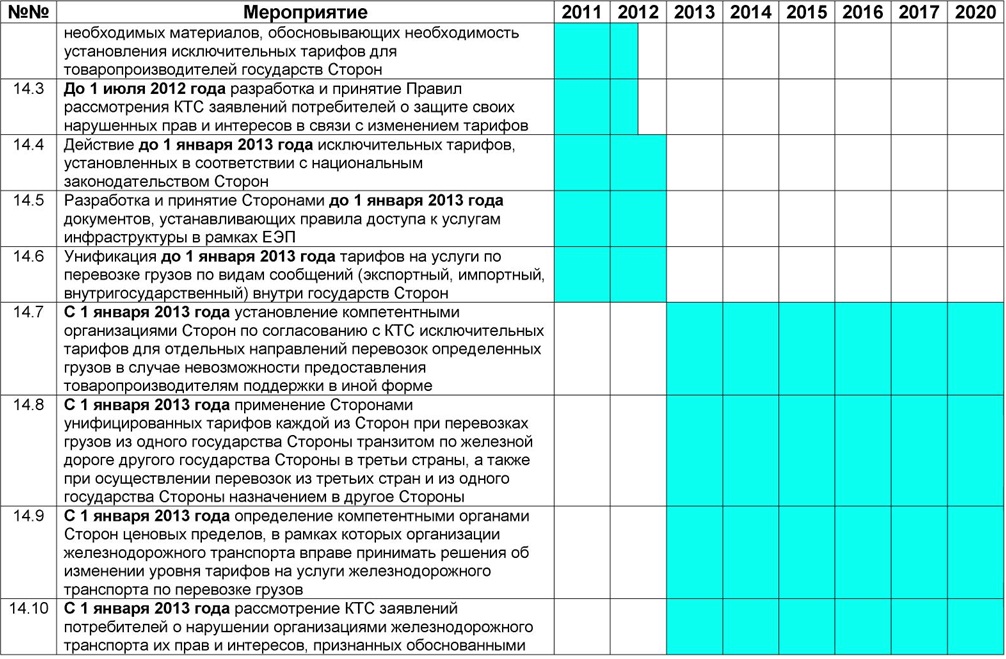 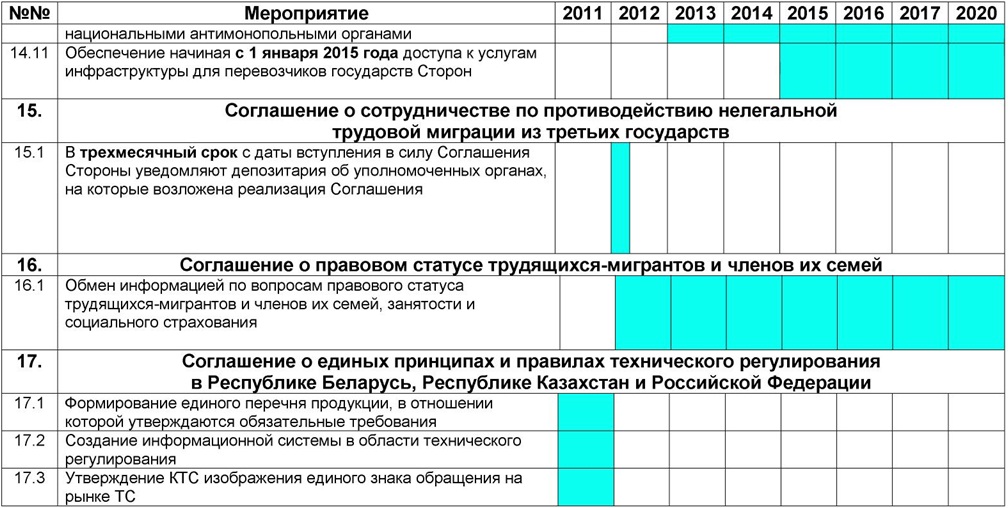 
					© 2012. РГП на ПХВ «Институт законодательства и правовой информации Республики Казахстан» Министерства юстиции Республики Казахстан
				
От Республики
Беларусь
От Республики
Казахстан
От Российской
Федерации
С. Румас
У. Шукеев
И. ШуваловПриложение
к Решению Комиссии
Таможенного союза
от 28 января 2011 года № 518Приложение
к Решению Комиссии
Таможенного союза
от 28 января 2011 года № 518